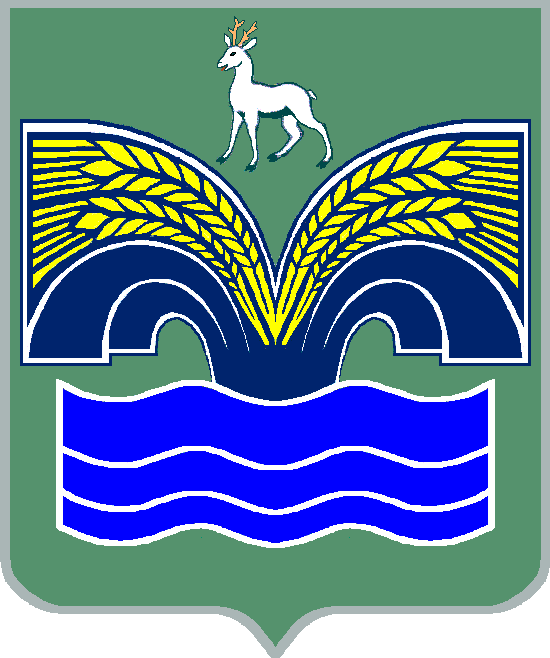 АДМИНИСТРАЦИЯСЕЛЬСКОГО ПОСЕЛЕНИЯ Красный Яр МУНИЦИПАЛЬНОГО РАЙОНА Красноярский САМАРСКОЙ ОБЛАСТИПОСТАНОВЛЕНИЕот  ___ ______________ 2020 года  №  _____Об утверждении проекта планировки территории и проекта межевания территории для строительства объекта АО «Самаранефтегаз» 7105П «Сбор нефти и газа скважины №1021 Белозерско-Чубовского месторождения» в границах сельского поселения Красный Яр муниципального района Красноярский Самарской области В соответствии со ст. 41-43 Градостроительного кодекса Российской Федерации, руководствуясь статьей 28 Федерального закона от 06.10.2003 № 131-ФЗ «Об общих принципах организации местного самоуправления в Российской Федерации», статьей 3 Закона Самарской области «О градостроительной деятельности на территории Самарской области», Уставом сельского поселения Красный Яр муниципального района Красноярский Самарской области, Правилами землепользования и застройки сельского поселения Красный Яр муниципального района Красноярский Самарской области, утвержденных решением Собрания представителей сельского поселения Красный Яр муниципального района Красноярский Самарской области от 22.07.2013 № 45, c учетом протокола публичных слушаний и заключения о результатах публичных слушаний, ПОСТАНОВЛЯЮ:1. Утвердить проект планировки территории и проект межевания территории сельского поселения Красный Яр муниципального района Красноярский Самарской области для строительства объекта АО «Самаранефтегаз» 7105П «Сбор нефти и газа скважины №1021 Белозерско-Чубовского месторождения» в границах сельского поселения Красный Яр муниципального района Красноярский Самарской области.2. Опубликовать проект планировки территории и проект межевания территории в газете «Планета Красный Яр».3. Разместить настоящее постановление, проект планировки территории и проект межевания территории на официальном сайте Администрации сельского поселения Красный Яр муниципального района Красноярский Самарской области http://kryarposelenie.ru.4. Настоящее постановление вступает в силу с момента опубликования.Глава сельского поселенияКрасный Яр муниципальногорайона КрасноярскийСамарской области						                     А.Г. Бушов